REGANOSA UPDATES ITS STRUCTURE AND CREATES A GALICIAN MULTINATIONAL ENERGY COMPANYAn investee company -formed by Xunta and Grupo Tojeiro- will manage three partnerships: the one designated as TSO and owner of the LNG terminal in the port of Ferrol and its gas pipelines, one dedicated to services and another one related to asset investment Changes will promote employment, wealth and knowledge,  will create the solvency to undertake projects in Galicia and will strengthen the expansion of its international business model MUGARDOS, 24th January, 2018.- Majority shareholders of Reganosa formalised the creation of a Galician multinational energy company in order to grow in the global market. From now on, a parent company from Mugardos, Reganosa Holdco, will manage three partnerships: one dedicated to services, Reganosa Servicios, which operates in LNG plant of Malta, another one related to asset investment, Reganosa Asset Investments; and Regasificadora del Noroeste, which is authorised and designated as a transmission system operator (TSO), which operates its own gas pipelines and which is owner of the LNG terminal in the port of Ferrol.This new structure of the group will help Reganosa to promote employment, wealth and knowledge, and will contribute to its solvency in order to undertake projects in Galicia: the creation of a LNG hub in the northwest of the Iberian peninsula and the building of gas pipelines for connecting Galicia with the whole gas system. In adittion, it will strengthen the expansion of its international business model into a corporation which has been developing many operations in the four continents, as well as investing. Xunta de Galicia and Grupo Tojeiro invested their shares of Reganosa in the head of the group. These Galician shareholders share 100% of the parent company, whose social capital comes to 116 million euros. Reganosa Holdco will manage 100% of Reganosa Servicios, the same percentage which owns Reganosa Asset Investments, and, inicially, a 75% of Reganosa. Sojitz -Japanese multinational enterprise- and Sonatrach -Algerian multinational company- own 15% and 10% -respectively- of Reganosa shares.Emilio Bruquetas, managing director of Reganosa, explains the aim of the operation: "our spirit is related to improvement. Reganosa was born to offer Galicia a gas infrastructure which brought a competitive energy. The LNG plant and its gas pipelines began to operate in 2007. The company was designated as a transmission system operator (TSO) in 2014. Afterwards, the enterprise created an affiliated company dedicated to services in order to share all the knowledge acquired from the market. Nowadays, considering its solvency, Reganosa adapts its structure to operate in a more global word, and to take part of a group which will position Galicia in the energy area map, in the same meaning as the region stands in the textile, fishing and automotive sectors". 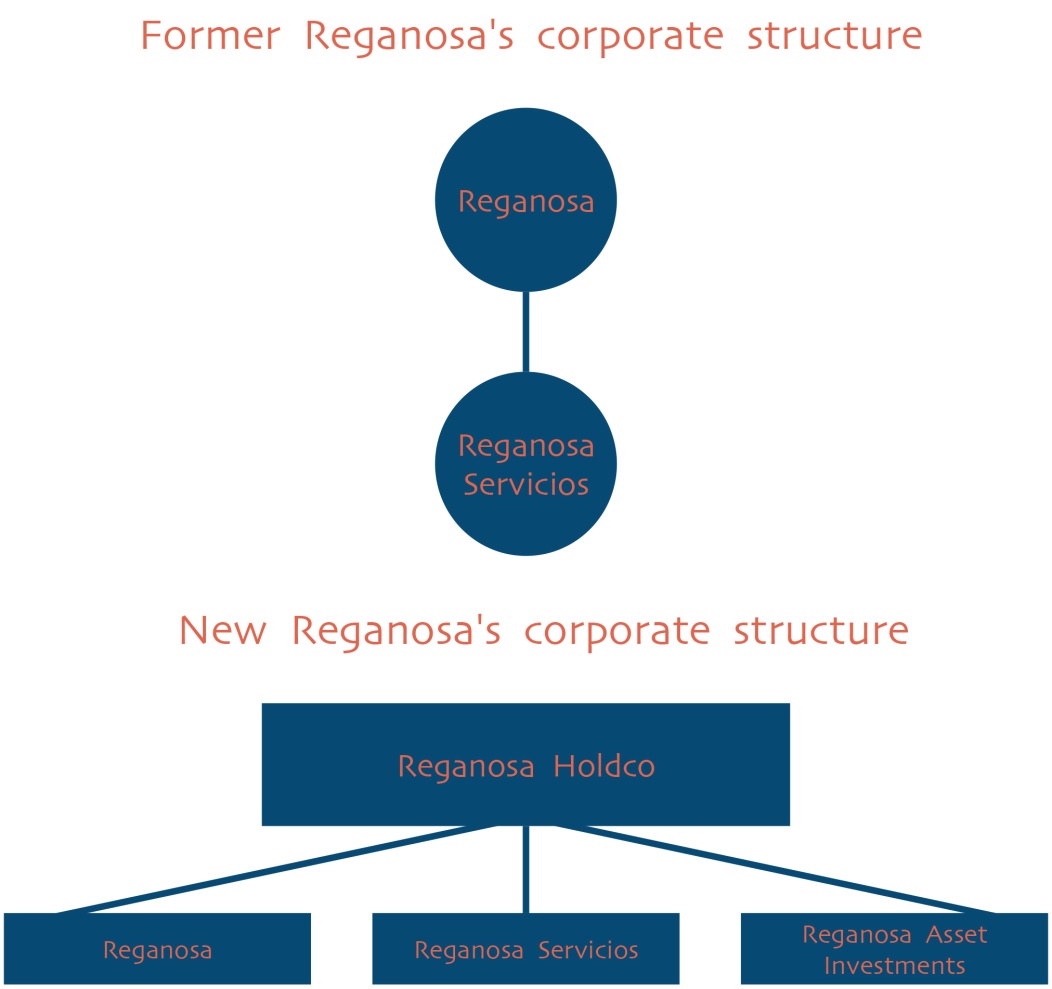 